Protokoll zur ONLINE Fachschafts-Vollversammlungder Studienfachschaft Psychologieam 07.02.2022Sitzungsleitung: AnnaProtokoll:  Sophia WAnwesend: Luca, Valentina, Carlotta, Nils, Antonia H., Malin, Anna, Kim, Franzi S., Sophia W., Malaika, Nina, Laurids, Rieke, Marta, Ronja, Antonia E., CarissaOnline-Beauftragte/r: Luca Tagesordnung TOP 1 Begrüßung und Eröffnung der SitzungDie Sitzungsleitung begrüßt alle Anwesenden und erklärt damit die heutige Sitzung der Fachschafts-Vollversammlung um 18:09 Uhr für eröffnet.TOP 2 Feststellung der Anwesenden & Feststellung der BeschlussfähigkeitDie Sitzungsleitung bittet alle Anwesenden reihum ihre Namen für das Protokoll zu nennen. Es sind 18 stimmberechtigte Vertreter der Studienfachschaft Psychologie und 0 Gäste ohne Stimmrecht anwesend.Damit ist die Mindestzahl von 8 stimmberechtigten Vertretern aus der Studienfachschaft Psychologie erfüllt und die Fachschafts-Vollversammlung ist gemäß der Satzung beschlussfähig.TOP 3 Annahme des Protokolls der letzten SitzungDie Sitzungsleitung fragt die Anwesenden, ob es Anträge oder Änderungsvorschläge an dem Protokoll der letzten Sitzung der Fachschafts-Vollversammlung vom 31.01.2022. Das Protokoll wird angenommen mit 17 Annahmen und  1 Enthaltung. TOP 4 Festlegung der TagesordnungDie Sitzungsleitung bittet alle Anwesenden um Beiträge zur Tagesordnung. Die folgenden Punkte werden auf die Tagesordnung genommen:Top 5 Infos AmoklaufTop 6 FS-Rat Kanditat:innenTop 7 Psycho Medi-CaféTop 8 Benotung von KlausurenTop 9 FS-TagTop 10 Ersti/Dritti-WochenendenTop 11 Mail an Frau SpinathTop 12 Nächste FS-SitzungTOP 5 Infos AmoklaufTOP 6 FS-Rat Kanditat:innenTOP 7 Psycho Medi CaféTOP 8 Benotung von KlausurenTOP 9 FS-TagTOP 10 Ersti/Dritti-WochenendenTOP 11 Mail an Frau SpinathTOP 12 Nächste FS-SitzungTOP 17 Bestimmung der Sitzungsleitung für die nächste FS-VollversammlungDa keine weiteren Tagesordnungspunkte vorliegen, erklärt die Sitzungsleitung die Fachschafts-Vollversammlung um 18:56 Uhr für beendet.Die nächste Fachschafts-Sitzung wird am 14. oder 21.02.2022 um 18:00 Uhr stattfinden.Sitzungsleitung: Protokoll: Schlüssel: Online-Beauftragte/r: AnliegenUni hat erst spät ge- und entwarntUni hat erst spät ge- und entwarntAntwort Rektor: Weil Polizei erst bei gesicherten Fakten kommunizieren lässt -> 2. Täter musste ausgeschlossen werdenwer seelischen Schaden erlitten hat -> Alle Mitglieder der Universität sind versichert bei Unfallkasse Baden-Württemberghätte durch Warnapp kurze Warnung viel früher geben können-> wir möchten klare Kommunikation in solchen Fällen-> im StuRa ansprechen? Da Rektor der Uni morgen dort sein wirdAntwort Rektor: Weil Polizei erst bei gesicherten Fakten kommunizieren lässt -> 2. Täter musste ausgeschlossen werdenwer seelischen Schaden erlitten hat -> Alle Mitglieder der Universität sind versichert bei Unfallkasse Baden-Württemberghätte durch Warnapp kurze Warnung viel früher geben können-> wir möchten klare Kommunikation in solchen Fällen-> im StuRa ansprechen? Da Rektor der Uni morgen dort sein wirdAufgaben & Zuständigeins KurzprotokollAntonia E.Anliegenweitere Kanditat:innen gesuchtweitere Kanditat:innen gesuchtFranzi S. fest eingeplantMalaika lässt sich aufstellenNina bietet auch an, es zu machen, lässt aber anderen den VortrittKim hat sich schon gemeldet -> aber unsicher auf lange Sicht wegen Master              -> deshalb Stellvertretung sinnvollFranzi S. fest eingeplantMalaika lässt sich aufstellenNina bietet auch an, es zu machen, lässt aber anderen den VortrittKim hat sich schon gemeldet -> aber unsicher auf lange Sicht wegen Master              -> deshalb Stellvertretung sinnvollAufgaben & Zuständigemelden, wer Interesse hatKoordination-> alle-> ValentinaAnliegenNils hat Antwort bekommenNils hat Antwort bekommenRaum ist noch da (Bergheim); Ausstattung unklarKontaktperson hätte auch Lust, das wieder aufzunehmennach Prüfungen -> 1. März 20221-2 Wochen warten, bis wir die Werbetrommel rührendann über E-Mail, Instagram, Slack-Channel Werbung machenRaum ist noch da (Bergheim); Ausstattung unklarKontaktperson hätte auch Lust, das wieder aufzunehmennach Prüfungen -> 1. März 20221-2 Wochen warten, bis wir die Werbetrommel rührendann über E-Mail, Instagram, Slack-Channel Werbung machenAufgaben & Zuständigees gibt Channel auf Slack "Medi Café"Medi Café bewerben-> Alle beitreten, die wollen-> Zuständige der PostenAnliegenin letzten Semestern: Rückmeldung, dass Noten sehr spät eingetragen wurdenin letzten Semestern: Rückmeldung, dass Noten sehr spät eingetragen wurdenlag auch an Dozierenden, nicht nur an Prüfungsamtdeshalb Mail an Dozierende schreiben? Eigentlich 4-6 Wochen als Korrekturzeitraum vorgesehenwenn voraussehbar, dass Korrektur länger dauert -> offen kommunizieren und Möglichkeiten anbieten, dass Leute, die die Noten dringend brauchen (für Bewerbungen etc.) die Noten vorrangig erhaltenes gibt eine fertig formulierte Mail -> diese über Fachschaftsmail verteilen?lag auch an Dozierenden, nicht nur an Prüfungsamtdeshalb Mail an Dozierende schreiben? Eigentlich 4-6 Wochen als Korrekturzeitraum vorgesehenwenn voraussehbar, dass Korrektur länger dauert -> offen kommunizieren und Möglichkeiten anbieten, dass Leute, die die Noten dringend brauchen (für Bewerbungen etc.) die Noten vorrangig erhaltenes gibt eine fertig formulierte Mail -> diese über Fachschaftsmail verteilen?Aufgaben & ZuständigeMail nochmal überarbeitenMail an Dozierende versenden-> Rieke-> Mail TeamAnliegenOrganisation FS-TagOrganisation FS-TagAufgaben & ZuständigeAbendprogramm?FUN?Themen:Ersti7Dritti-WochenendenPsyfako-> Auf Slack sammelnTermin: bis jetzt 13 Leute (Mehrheit) für 22.04.2022Frau Spinath für Räume im PI anfragen; oder im Sekretariat anfragen?-> Fun Team? -> Carlotta und Franzi S. kümmern sich bis jetzt darum-> gerne noch UnterstützungAnliegenOrganisationOrganisationBrainstormingWenn zu viele Anmeldungen als Plätze? -> Auslosen am fairsten??Umfrage muss beinhalten: Name, E-Mail, Telefonnummer, hast du Semesterticket, Auto, Impfstatus, in welcher Gruppe (Küchenteam, Einkaufsteam, Programmteam)deutlich schreiben, was es kostet!Laurids hat Rechnungen von Fahrt 2019 gefunden550 € für Verpflegung -> hat immer gereichtGrenze: 10€ pro Tag und pro Nase -> MinimumSelbstbeteiligung: 25 € pro PersonBrainstormingWenn zu viele Anmeldungen als Plätze? -> Auslosen am fairsten??Umfrage muss beinhalten: Name, E-Mail, Telefonnummer, hast du Semesterticket, Auto, Impfstatus, in welcher Gruppe (Küchenteam, Einkaufsteam, Programmteam)deutlich schreiben, was es kostet!Laurids hat Rechnungen von Fahrt 2019 gefunden550 € für Verpflegung -> hat immer gereichtGrenze: 10€ pro Tag und pro Nase -> MinimumSelbstbeteiligung: 25 € pro PersonAufgaben & ZuständigeUmfrage Anfang April, abklären, wie viele mitkommen würden-> nächste Woche Person finden, die sich darum kümmertAnliegenMail, wegen Online-AlternativenMail, wegen Online-Alternativenviele Forderungen nicht mehr relevant -> z.B. da wieder 3G-Regel, und theoretisch jeder zur Uni kommen könnteaber wegen Quarantäne-Möglichkeit immer noch sehr relevant, dass zusätzlich zu Präsenz Online-Alternativen angeboten werdenviele Forderungen nicht mehr relevant -> z.B. da wieder 3G-Regel, und theoretisch jeder zur Uni kommen könnteaber wegen Quarantäne-Möglichkeit immer noch sehr relevant, dass zusätzlich zu Präsenz Online-Alternativen angeboten werdenAufgaben & ZuständigeAntworten auf Frau Spinaths Mail-> Antonia E.AnliegenWann soll die nächste FS-Sitzung stattfinden? (Prüfungsstress)Wann soll die nächste FS-Sitzung stattfinden? (Prüfungsstress)am 14.02.2022? oder erst am 21.02.2022?am 14.02.2022? oder erst am 21.02.2022?Aufgaben & ZuständigeAbfrage auf Slack, ob es TOPs gibt und ob genug Leute kommen würden-> Antonia E.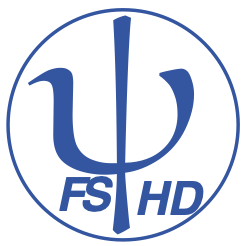 